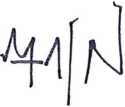 SMLOUVA O PŘEVODU PRÁV A PŘEVZETÍ ZÁVAZKŮ ZE SMLOUVY SE ZÁKAZNÍKEMObchodní společnost PEBRA, spol. s r.o. se sídlem Plzeň, Pod Vinicemi 931/2, PSČ 301 16IČ: 25232924, zapsaná v obchodním rejstříku vedeném Krajským soudem v Plzni, oddíl C, vložka 11195 (dále jen „PEBRA") na straně jedné, aObchodní společnost AVE CZ odpadové hospodářství s.r.o.se sídlem Praha 10, Pražská 1321/38a, PSČ 101 00IČ: 49356089, zapsaná v obchodním rejstříku vedeném Městským soudem v Praze, oddíl C., vložka 19 755 (dále jen „AVE CZ") na straně druhé, a(dále jen „Zákazník") na straně třetíuzavřeli dnešního dne ve smyslu § 524 a násl. ve spojení s § 531 a násl. zákona č. 40/1964 Sb. občanský zákoník v platném znění, tuto smlouvu vztahující se k právům a závazkům ze smlouvy:(dále jen „Zákaznická smlouva" ve znění všech jejích pozdějších změn a dodatků).Společnost PEBRA, společnost AVE CZ a Zákazník sjednali, že:Společnost PEBRA tímto postupuje (převádí) na společnost AVE CZ svá veškerá práva ze Zákaznické smlouvy vůči Zákazníkovi a společnost AVE CZ tato veškerá práva přijímá, není-li výslovně uvedeno jinak.Společnost AVE CZ tímto přebírá veškeré povinnosti a závazky společnosti PEBRA ze Zákaznické smlouvy vůči Zákazníkovi, není-li výslovně uvedeno jinak.S uvedeným postoupením práv a převzetím závazků a povinností ze Zákaznické smlouvy vyslovuje tímto Zákazník svůj bezvýhradný souhlas.Společnost AVE CZ prohlašuje Zákazníkovi, že jakožto společnost se zahraniční majetkovou účastí disponuje veškerým potřebným vybavením a technickým i personálním zázemím, a že bude Zákazníkovi poskytovat služby v požadované kvalitě.Převod práv a převzetí závazků ze Zákaznické smlouvy jsou účinné ke dni účinnosti této smlouvy, jak uvedena níže.Smluvní strany dále sjednaly, že společnosti PEBRA zůstávají i nadále (po účinnosti této smlouvy) závazky a povinnosti (včetně odpovědnosti) z právních vztahů se Zákazníkem, jakož i z poskytování služeb dle Zákaznické smlouvy (např. ve vztahu k náhradě škody, smluvním sankcím, odpovědnosti za vady, apod.), které vznikly a/nebo mají svůj původ v době před účinností této smlouvy. Takové závazky, povinnosti či odpovědnost pro vyloučení pochybností společnost ÁVE ČZ nepřebírá a účastníkem takových právních vztahů zůstávají nadále společnost PEBRA a Zákazník.Společnosti PEBRA náleží odměna za služby realizované společností PEBRA dle Zákaznické smlouvy před účinností této smlouvy, a je tak oprávněna i po účinnosti této smlouvy tyto služby vyfakturovat a Zákazník je povinen je společnosti PEBRA uhradit.Smluvní strany pro vyloučení pochybností mají zato a potvrzují, že:Zákaznická smlouva nadále trvá, je platná a účinná;Do právního postavení společnosti PEBRA dle Zákaznické smlouvy nastupuje společnost AVESpolečnost AVE CZ bude nadále oprávněna a povinna poskytovat Zákazníkovi služby podle Zákaznické smlouvy;Zákazník má vůči společnosti AVE CZ stejná práva a závazky, jaké měl vůči společnosti PEBRA; vlastní obsah Zákaznické smlouvy zůstává beze změn;Ujednání učiněná případně mezi společností PEBRA a AVE CZ mimo tuto smlouvu nezakládají žádná práva a povinnosti Zákazníkovi.Tato smlouva je platná dnem podpisu všemi smluvními stranami a účinná ke dni 1. 12. 2009. Tato smlouva se uzavírá ve třech vyhotovení, po jednom pro každou smluvní stranu.Smluvní strany prohlašují, že si tuto smlouvu přečetly, souhlasí s ní a na důkaz toho připojují své podpisy.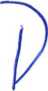 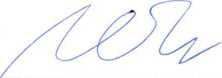 Za 15. základní škola Plzeň Firma/Název:15. základní škola Plzeň, Terezie Brzkové 33 - 35, příspěvková organizacese sídlem:Terezie Brzkové 863/33, 318 00 PlzeňIČ:687 84 619Zápis v rejstříku:-Zastoupená/jednající:Název smlouvy:Smlouva o dílo o poskytování prací a služeb v oblasti využívání a odstraňování odpadůČíslo smlouvy:60-PE-2004Datum uzavření:17.12.2004Strany smlouvy:Společnost PEBRA a Zákazník